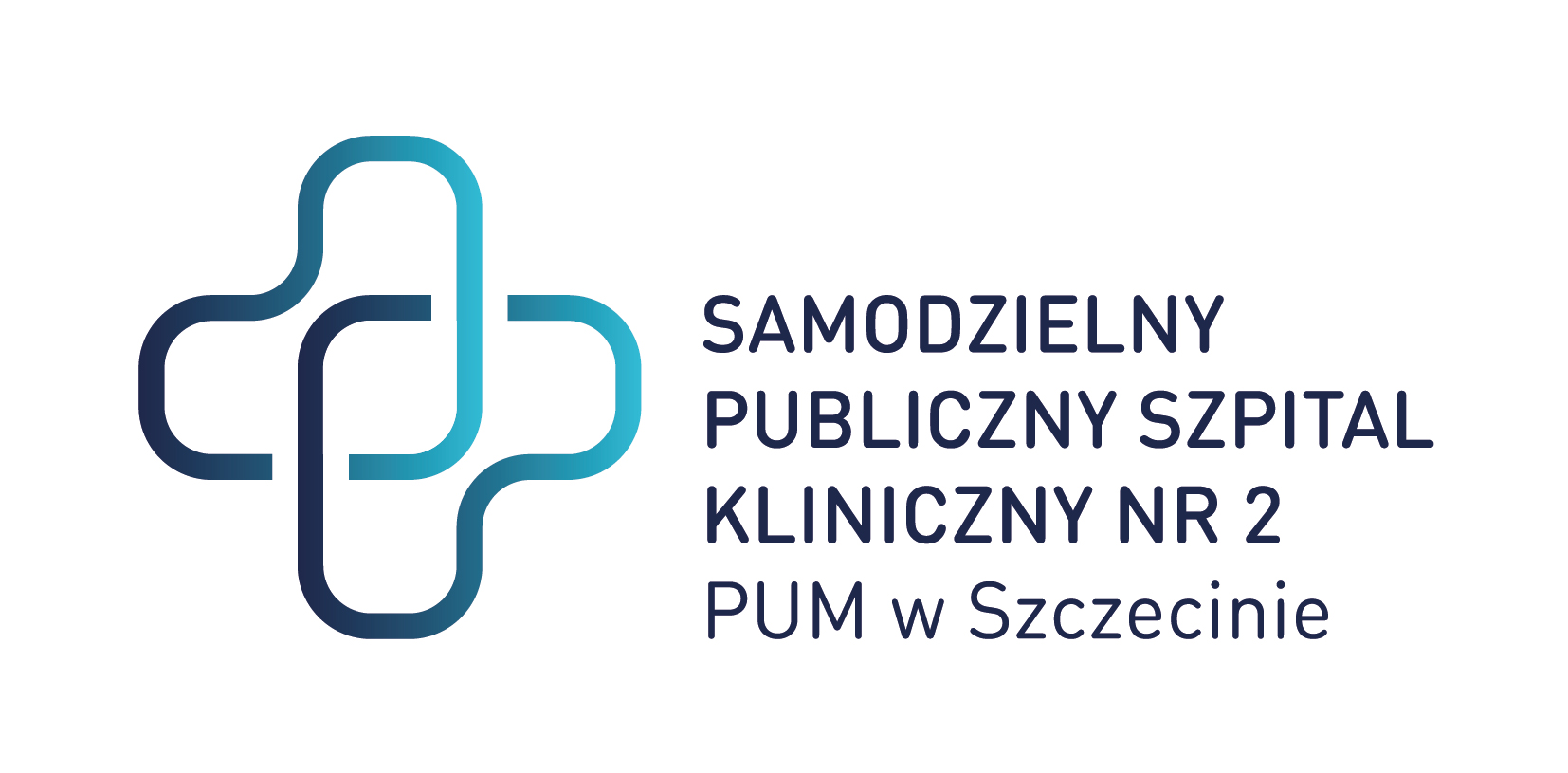 ZP/220/74/1930/10/2019    S210    Dostawy - Ogłoszenie o zamówieniu - Procedura otwarta  Polska-Szczecin: Soczewki śródoczne2019/S 210-512706Ogłoszenie o zamówieniuDostawyPodstawa prawna:
Dyrektywa 2014/24/UESekcja I: Instytucja zamawiającaI.1)Nazwa i adresyOficjalna nazwa: Samodzielny Publiczny Szpital Kliniczny nr 2 PUM w Szczecinie
Krajowy numer identyfikacyjny: 000288900
Adres pocztowy: al. Powstańców Wielkopolskich 72
Miejscowość: Szczecin
Kod NUTS: PL424
Kod pocztowy: 70-111
Państwo: Polska
Osoba do kontaktów: Wioletta Sybal
E-mail: w.sybal@spsk2-szczecin.pl
Tel.: +48 914661088
Faks: +48 914661113Adresy internetowe: Główny adres: https://zamowienia.spsk2-szczecin.plI.2)Informacja o zamówieniu wspólnymI.3)KomunikacjaNieograniczony, pełny i bezpośredni dostęp do dokumentów zamówienia można uzyskać bezpłatnie pod adresem: https://platformazakupowa.pl/pn/spsk2_szczecinWięcej informacji można uzyskać pod adresem podanym powyżejOferty lub wnioski o dopuszczenie do udziału w postępowaniu należy przesyłać na adres podany powyżejKomunikacja elektroniczna wymaga korzystania z narzędzi i urządzeń, które nie są ogólnodostępne. Nieograniczony, pełny i bezpośredni dostęp do tych narzędzi i urządzeń można uzyskać bezpłatnie pod adresem: https://www.platformazakupowa.pl/strona/45-instrukcjeI.4)Rodzaj instytucji zamawiającejPodmiot prawa publicznegoI.5)Główny przedmiot działalnościZdrowieSekcja II: PrzedmiotII.1)Wielkość lub zakres zamówieniaII.1.1)Nazwa:Dostawa soczewek wewnątrzgałkowych oraz stentów żelowych przeciwjaskrowych na potrzeby II Kliniki Okulistyki oraz materiałów wiskoelastycznych na potrzeby klinik okulistycznych SPSK-2Numer referencyjny: ZP/220/74/19II.1.2)Główny kod CPV33731110II.1.3)Rodzaj zamówieniaDostawyII.1.4)Krótki opis:1. Przedmiotem zamówienia jest dostawa soczewek wewnątrzgałkowych, stentów żelowych przeciwjaskrowych oraz materiałów wiskoelastycznych, których szczegółowy opis oraz wymagane ilości zawierają: rozdział II SIWZ oraz formularz cen jednostkowych, stanowiący załącznik nr 1 do formularza oferty.2. Zamawiający wymaga aby oferowane soczewki wewnątrzgałkowe, stenty żelowe przeciwjaskrowe, materiały wiskoelastyczne stanowiły wyroby medyczne w rozumieniu ustawy z dnia 20.5.2010 r. o wyrobach medycznych (Dz.U. 2017.211 t.j. z dnia 3.2.2017) i były wprowadzone do obrotu i używania na terenie RP zgodnie z obowiązującymi przepisami.3. Zamawiający wymaga, by dostarczane soczewki wewnątrzgałkowe oraz stenty żelowe przeciwjaskrowe, materiały wiskoelastyczne posiadały okres przydatności do użycia nie krótszy niż 12 miesięcy, licząc od daty ich dostarczenia do siedziby Zamawiającego.4. Zamawiający ma prawo zamówić mniejszą ilość soczewek, z tym że nie mniej niż 60 % ilości całkowitej.II.1.5)Szacunkowa całkowita wartośćWartość bez VAT: 1 120 309.30 PLNII.1.6)Informacje o częściachTo zamówienie podzielone jest na części: takOferty można składać w odniesieniu do wszystkich częściMaksymalna liczba części, które mogą zostać udzielone jednemu oferentowi: 11II.2)OpisII.2.1)Nazwa:Zadanie nr 1 Soczewki z PMMA jednoczęścioweCzęść nr: 1II.2.2)Dodatkowy kod lub kody CPV33731110II.2.3)Miejsce świadczenia usługKod NUTS: PL424Główne miejsce lub lokalizacja realizacji: Siedziba Zamawiającego, al. Powstańców Wielkopolskich 72, 70-111 Szczecin, POLSKAII.2.4)Opis zamówienia:Soczewki z PMMA jednoczęściowe w ilości 12 sztukII.2.5)Kryteria udzielenia zamówieniaKryteria określone poniżejKryterium kosztu - Nazwa: Cena / Waga: 90Kryterium kosztu - Nazwa: Termin dostawy zamówień cząstkowych / Waga: 5Kryterium kosztu - Nazwa: Termin płatności / Waga: 5II.2.6)Szacunkowa wartośćWartość bez VAT: 1 111.08 PLNII.2.7)Okres obowiązywania zamówienia, umowy ramowej lub dynamicznego systemu zakupówOkres w miesiącach: 12Niniejsze zamówienie podlega wznowieniu: nieII.2.10)Informacje o ofertach wariantowychDopuszcza się składanie ofert wariantowych: nieII.2.11)Informacje o opcjachOpcje: nieII.2.12)Informacje na temat katalogów elektronicznychII.2.13)Informacje o funduszach Unii EuropejskiejZamówienie dotyczy projektu/programu finansowanego ze środków Unii Europejskiej: nieII.2.14)Informacje dodatkoweW zakresie tego zadania należy wnieść wadium w wysokości 25 PLN.II.2)OpisII.2.1)Nazwa:Zadanie nr 2 Soczewki tylnokomorowe akrylowe, zwijalne, hydrofilne, asferyczneCzęść nr: 2II.2.2)Dodatkowy kod lub kody CPV33731110II.2.3)Miejsce świadczenia usługKod NUTS: PL424Główne miejsce lub lokalizacja realizacji: Siedziba Zamawiającego, al. Powstańców Wielkopolskich 72, 70-111 Szczecin, POLSKAII.2.4)Opis zamówienia:Soczewki tylnokomorowe akrylowe, zwijalne, hydrofilne, asferyczne w ilości 1275 sztukII.2.5)Kryteria udzielenia zamówieniaKryteria określone poniżejKryterium jakości - Nazwa: Jakość / Waga: 34Kryterium jakości - Nazwa: Parametry techniczne / Waga: 6Kryterium kosztu - Nazwa: Cena / Waga: 60II.2.6)Szacunkowa wartośćWartość bez VAT: 147 568.50 PLNII.2.7)Okres obowiązywania zamówienia, umowy ramowej lub dynamicznego systemu zakupówOkres w miesiącach: 12Niniejsze zamówienie podlega wznowieniu: nieII.2.10)Informacje o ofertach wariantowychDopuszcza się składanie ofert wariantowych: nieII.2.11)Informacje o opcjachOpcje: nieII.2.12)Informacje na temat katalogów elektronicznychII.2.13)Informacje o funduszach Unii EuropejskiejZamówienie dotyczy projektu/programu finansowanego ze środków Unii Europejskiej: nieII.2.14)Informacje dodatkoweW zakresie tego zadania należy wnieść wadium w wysokości 2 000 PLN.II.2)OpisII.2.1)Nazwa:Zadanie nr 3 Soczewki tylnokomorowe akrylowe, zwijalne, hydrofobowe, asferyczneCzęść nr: 3II.2.2)Dodatkowy kod lub kody CPV33731110II.2.3)Miejsce świadczenia usługKod NUTS: PL424Główne miejsce lub lokalizacja realizacji: Siedziba Zamawiającego, al. Powstańców Wielkopolskich 72, 70-111 Szczecin, POLSKAII.2.4)Opis zamówienia:Soczewki tylnokomorowe akrylowe, zwijalne, hydrofobowe, asferyczne w ilości 175 sztukII.2.5)Kryteria udzielenia zamówieniaKryteria określone poniżejKryterium jakości - Nazwa: Jakość / Waga: 34Kryterium jakości - Nazwa: Parametry techniczne / Waga: 6Kryterium kosztu - Nazwa: Cena / Waga: 60II.2.6)Szacunkowa wartośćWartość bez VAT: 51 852.50 PLNII.2.7)Okres obowiązywania zamówienia, umowy ramowej lub dynamicznego systemu zakupówOkres w miesiącach: 12Niniejsze zamówienie podlega wznowieniu: nieII.2.10)Informacje o ofertach wariantowychDopuszcza się składanie ofert wariantowych: nieII.2.11)Informacje o opcjachOpcje: nieII.2.12)Informacje na temat katalogów elektronicznychII.2.13)Informacje o funduszach Unii EuropejskiejZamówienie dotyczy projektu/programu finansowanego ze środków Unii Europejskiej: nieII.2.14)Informacje dodatkoweW zakresie tego zadania należy wnieść wadium w wysokości 1 000 PLN.II.2)OpisII.2.1)Nazwa:Zadanie nr 4 Soczewki przedniokomorowe z PMMA jednoczęścioweCzęść nr: 4II.2.2)Dodatkowy kod lub kody CPV33731110II.2.3)Miejsce świadczenia usługKod NUTS: PL424Główne miejsce lub lokalizacja realizacji: Siedziba Zamawiającego, al. Powstańców Wielkopolskich 72, 70-111 Szczecin, POLSKAII.2.4)Opis zamówienia:Soczewki przedniokomorowe z PMMA jednoczęściowe w ilości 8 sztukII.2.5)Kryteria udzielenia zamówieniaKryteria określone poniżejKryterium kosztu - Nazwa: Cena / Waga: 90Kryterium kosztu - Nazwa: Termin dostawy zamówień cząstkowych / Waga: 5Kryterium kosztu - Nazwa: Termin płatności / Waga: 5II.2.6)Szacunkowa wartośćWartość bez VAT: 740.72 PLNII.2.7)Okres obowiązywania zamówienia, umowy ramowej lub dynamicznego systemu zakupówOkres w miesiącach: 12Niniejsze zamówienie podlega wznowieniu: nieII.2.10)Informacje o ofertach wariantowychDopuszcza się składanie ofert wariantowych: nieII.2.11)Informacje o opcjachOpcje: nieII.2.12)Informacje na temat katalogów elektronicznychII.2.13)Informacje o funduszach Unii EuropejskiejZamówienie dotyczy projektu/programu finansowanego ze środków Unii Europejskiej: nieII.2.14)Informacje dodatkoweW zakresie tego zadania należy wnieść wadium w wysokości 20 PLN.II.2)OpisII.2.1)Nazwa:Zadanie nr 5 Soczewki tylnokomoroweCzęść nr: 5II.2.2)Dodatkowy kod lub kody CPV33731110II.2.3)Miejsce świadczenia usługKod NUTS: PL424Główne miejsce lub lokalizacja realizacji: Siedziba Zamawiającego, al. Powstańców Wielkopolskich 72, 70-111 Szczecin, POLSKAII.2.4)Opis zamówienia:Soczewki tylnokomorowe w ilości 200 sztukII.2.5)Kryteria udzielenia zamówieniaKryteria określone poniżejKryterium jakości - Nazwa: Jakość / Waga: 34Kryterium jakości - Nazwa: Parametry techniczne / Waga: 6Kryterium kosztu - Nazwa: Cena / Waga: 60II.2.6)Szacunkowa wartośćWartość bez VAT: 68 518.00 PLNII.2.7)Okres obowiązywania zamówienia, umowy ramowej lub dynamicznego systemu zakupówOkres w miesiącach: 12Niniejsze zamówienie podlega wznowieniu: nieII.2.10)Informacje o ofertach wariantowychDopuszcza się składanie ofert wariantowych: nieII.2.11)Informacje o opcjachOpcje: nieII.2.12)Informacje na temat katalogów elektronicznychII.2.13)Informacje o funduszach Unii EuropejskiejZamówienie dotyczy projektu/programu finansowanego ze środków Unii Europejskiej: nieII.2.14)Informacje dodatkoweW zakresie tego zadania należy wnieść wadium w wysokości 1 000 PLN.II.2)OpisII.2.1)Nazwa:Zadanie nr 6 Soczewki tylnokomorowe trzyczęścioweCzęść nr: 6II.2.2)Dodatkowy kod lub kody CPV33731110II.2.3)Miejsce świadczenia usługKod NUTS: PL424Główne miejsce lub lokalizacja realizacji: Siedziba Zamawiającego, al. Powstańców Wielkopolskich 72, 70-111 Szczecin, POLSKAII.2.4)Opis zamówienia:Soczewki tylnokomorowe trzyczęściowe w ilości 150 sztukII.2.5)Kryteria udzielenia zamówieniaKryteria określone poniżejKryterium jakości - Nazwa: Jakość / Waga: 34Kryterium jakości - Nazwa: Parametry techniczne / Waga: 6Kryterium kosztu - Nazwa: Cena / Waga: 60II.2.6)Szacunkowa wartośćWartość bez VAT: 44 445.00 PLNII.2.7)Okres obowiązywania zamówienia, umowy ramowej lub dynamicznego systemu zakupówOkres w miesiącach: 12Niniejsze zamówienie podlega wznowieniu: nieII.2.10)Informacje o ofertach wariantowychDopuszcza się składanie ofert wariantowych: nieII.2.11)Informacje o opcjachOpcje: nieII.2.12)Informacje na temat katalogów elektronicznychII.2.13)Informacje o funduszach Unii EuropejskiejZamówienie dotyczy projektu/programu finansowanego ze środków Unii Europejskiej: nieII.2.14)Informacje dodatkoweW zakresie tego zadania należy wnieść wadium w wysokości 600 PLN.II.2)OpisII.2.1)Nazwa:Zadanie nr 7 Soczewki toryczneCzęść nr: 7II.2.2)Dodatkowy kod lub kody CPV33731110II.2.3)Miejsce świadczenia usługKod NUTS: PL424Główne miejsce lub lokalizacja realizacji: Siedziba Zamawiającego, al. Powstańców Wielkopolskich 72, 70-111 Szczecin, POLSKAII.2.4)Opis zamówienia:Soczewki toryczne w ilości 20 sztukII.2.5)Kryteria udzielenia zamówieniaKryteria określone poniżejKryterium jakości - Nazwa: Jakość / Waga: 34Kryterium jakości - Nazwa: Parametry techniczne / Waga: 6Kryterium kosztu - Nazwa: Cena / Waga: 60II.2.6)Szacunkowa wartośćWartość bez VAT: 25 926.00 PLNII.2.7)Okres obowiązywania zamówienia, umowy ramowej lub dynamicznego systemu zakupówOkres w miesiącach: 12Niniejsze zamówienie podlega wznowieniu: nieII.2.10)Informacje o ofertach wariantowychDopuszcza się składanie ofert wariantowych: nieII.2.11)Informacje o opcjachOpcje: nieII.2.12)Informacje na temat katalogów elektronicznychII.2.13)Informacje o funduszach Unii EuropejskiejZamówienie dotyczy projektu/programu finansowanego ze środków Unii Europejskiej: nieII.2.14)Informacje dodatkoweW zakresie tego zadania należy wnieść wadium w wysokości 300 PLN.II.2)OpisII.2.1)Nazwa:Zadanie nr 8 Preparaty wiskoelastyczneCzęść nr: 8II.2.2)Dodatkowy kod lub kody CPV33140000II.2.3)Miejsce świadczenia usługKod NUTS: PL424Główne miejsce lub lokalizacja realizacji: Siedziba Zamawiającego, al. Powstańców Wielkopolskich 72, 70-111 Szczecin, POLSKAII.2.4)Opis zamówienia:Preparaty wiskoelastyczne w ilości 10 000 sztukII.2.5)Kryteria udzielenia zamówieniaKryteria określone poniżejKryterium kosztu - Nazwa: Cena / Waga: 90Kryterium kosztu - Nazwa: Termin dostawy zamówień cząstkowych / Waga: 5Kryterium kosztu - Nazwa: Termin płatności / Waga: 5II.2.6)Szacunkowa wartośćWartość bez VAT: 351 900.00 PLNII.2.7)Okres obowiązywania zamówienia, umowy ramowej lub dynamicznego systemu zakupówOkres w miesiącach: 24Niniejsze zamówienie podlega wznowieniu: nieII.2.10)Informacje o ofertach wariantowychDopuszcza się składanie ofert wariantowych: nieII.2.11)Informacje o opcjachOpcje: nieII.2.12)Informacje na temat katalogów elektronicznychII.2.13)Informacje o funduszach Unii EuropejskiejZamówienie dotyczy projektu/programu finansowanego ze środków Unii Europejskiej: nieII.2.14)Informacje dodatkoweW zakresie tego zadania należy wnieść wadium w wysokości 4 000 PLN.II.2)OpisII.2.1)Nazwa:Zadanie nr 9 Implanty żelowe przeciwjaskroweCzęść nr: 9II.2.2)Dodatkowy kod lub kody CPV33184100II.2.3)Miejsce świadczenia usługKod NUTS: PL424Główne miejsce lub lokalizacja realizacji: Siedziba Zamawiającego, al. Powstańców Wielkopolskich 72, 70-111 Szczecin, POLSKAII.2.4)Opis zamówienia:Implanty żelowe przeciwjaskrowe w ilości 20 sztukII.2.5)Kryteria udzielenia zamówieniaKryteria określone poniżejKryterium kosztu - Nazwa: Cena / Waga: 90Kryterium kosztu - Nazwa: Termin dostawy zamówień cząstkowych / Waga: 5Kryterium kosztu - Nazwa: Termin płatności / Waga: 5II.2.6)Szacunkowa wartośćWartość bez VAT: 85 185.20 PLNII.2.7)Okres obowiązywania zamówienia, umowy ramowej lub dynamicznego systemu zakupówOkres w miesiącach: 12Niniejsze zamówienie podlega wznowieniu: nieII.2.10)Informacje o ofertach wariantowychDopuszcza się składanie ofert wariantowych: nieII.2.11)Informacje o opcjachOpcje: nieII.2.12)Informacje na temat katalogów elektronicznychII.2.13)Informacje o funduszach Unii EuropejskiejZamówienie dotyczy projektu/programu finansowanego ze środków Unii Europejskiej: nieII.2.14)Informacje dodatkoweW zakresie tego zadania należy wnieść wadium w wysokości 1 000 PLN.II.2)OpisII.2.1)Nazwa:Zadanie nr 10 Materiały wiskoelastyczneCzęść nr: 10II.2.2)Dodatkowy kod lub kody CPV33140000II.2.3)Miejsce świadczenia usługKod NUTS: PL424Główne miejsce lub lokalizacja realizacji: Siedziba Zamawiającego, al. Powstańców Wielkopolskich 72, 70-111 Szczecin, POLSKAII.2.4)Opis zamówienia:Materiały wiskoelastyczne w ilości 2 000 sztukII.2.5)Kryteria udzielenia zamówieniaKryteria określone poniżejKryterium kosztu - Nazwa: Cena / Waga: 90Kryterium kosztu - Nazwa: Termin dostawy zamówień cząstkowych / Waga: 5Kryterium kosztu - Nazwa: Termin płatności / Waga: 5II.2.6)Szacunkowa wartośćWartość bez VAT: 333 340.00 PLNII.2.7)Okres obowiązywania zamówienia, umowy ramowej lub dynamicznego systemu zakupówOkres w miesiącach: 24Niniejsze zamówienie podlega wznowieniu: nieII.2.10)Informacje o ofertach wariantowychDopuszcza się składanie ofert wariantowych: nieII.2.11)Informacje o opcjachOpcje: nieII.2.12)Informacje na temat katalogów elektronicznychII.2.13)Informacje o funduszach Unii EuropejskiejZamówienie dotyczy projektu/programu finansowanego ze środków Unii Europejskiej: nieII.2.14)Informacje dodatkoweW zakresie tego zadania należy wnieść wadium w wysokości 4 000 PLN.II.2)OpisII.2.1)Nazwa:Zadanie nr 11 Soczewki kontaktowe całodoboweCzęść nr: 11II.2.2)Dodatkowy kod lub kody CPV33731000II.2.3)Miejsce świadczenia usługKod NUTS: PL424Główne miejsce lub lokalizacja realizacji: Siedziba Zamawiającego, al. Powstańców Wielkopolskich 72, 70-111 Szczecin, POLSKAII.2.4)Opis zamówienia:Soczewki kontaktowe całodobowe w ilości 70 opakowańII.2.5)Kryteria udzielenia zamówieniaKryteria określone poniżejKryterium kosztu - Nazwa: Cena / Waga: 90Kryterium kosztu - Nazwa: Termin dostawy zamówień cząstkowych / Waga: 5Kryterium kosztu - Nazwa: Termin płatności / Waga: 5II.2.6)Szacunkowa wartośćWartość bez VAT: 9 722.30 PLNII.2.7)Okres obowiązywania zamówienia, umowy ramowej lub dynamicznego systemu zakupówOkres w miesiącach: 24Niniejsze zamówienie podlega wznowieniu: nieII.2.10)Informacje o ofertach wariantowychDopuszcza się składanie ofert wariantowych: nieII.2.11)Informacje o opcjachOpcje: nieII.2.12)Informacje na temat katalogów elektronicznychII.2.13)Informacje o funduszach Unii EuropejskiejZamówienie dotyczy projektu/programu finansowanego ze środków Unii Europejskiej: nieII.2.14)Informacje dodatkoweW zakresie tego zadania należy wnieść wadium w wysokości 200 PLN.Sekcja III: Informacje o charakterze prawnym, ekonomicznym, finansowym i technicznymIII.1)Warunki udziałuIII.1.1)Zdolność do prowadzenia działalności zawodowej, w tym wymogi związane z wpisem do rejestru zawodowego lub handlowegoWykaz i krótki opis warunków: Zamawiający nie dokonuje opisu sposobu spełniania tego warunkuIII.1.2)Sytuacja ekonomiczna i finansowaWykaz i krótki opis kryteriów kwalifikacji: Zamawiający przed udzieleniem zamówienia wezwie Wykonawcę, którego oferta została najwyżej oceniona do złożenia w terminie wyznaczonym przez Zamawiającego, nie krótszym niż 10 dni, aktualnych na dzień złożenia, następujących oświadczeń i dokumentów:1. W celu potwierdzenia warunku dotyczącego sytuacji ekonomicznej lub finansowej Zamawiający żąda złożenia informacji banku lub spółdzielczej kasy oszczędnościowo-kredytowej potwierdzającej wysokość posiadanych środków finansowych lub zdolność kredytową wykonawcy w okresie nie wcześniejszym niż 1 miesiąc przed upływem terminu składania ofert.2. Jeżeli z uzasadnionej przyczyny Wykonawca nie może złożyć dokumentu, o którym mowa w pkt 1 Zamawiający dopuszcza złożenie przez Wykonawcę innych dokumentów potwierdzających w wystarczający sposób spełnienie warunku dotyczącego sytuacji ekonomicznej lub finansowej.3. W przypadku, gdy Wykonawca wykaże spełnianie warunku posiadania sytuacji finansowej oraz zdolności technicznej w innej walucie niż PLN, Zamawiający dokona przeliczenia tej waluty po średnim kursie w stosunku do PLN opublikowanym przez NBP w dniu publikacji ogłoszenia o zamówieniu.Jeżeli w dniu ogłoszenia postępowania NBP nie opublikuje kursu walut, Zamawiający przyjmie kurs opublikowany w pierwszym dniu roboczym po tej dacie.Minimalny poziom ewentualnie wymaganych standardów: W tym zakresie Zamawiający wymaga, aby Wykonawca wykazał wysokość posiadanych środków finansowych bądź zdolność kredytową na kwotę nie mniejszą niż:Zadanie nr; wartość brutto1 - 200,00 PLN;2 - 20 000,00 PLN;3 - 10 000,00 PLN;4 - 200,00 PLN;5 - 10 000,00 PLN;6 - 7 000,00 PLN;7 - 5 000,00 PLN;8 - 20 000,00 PLN.;9 - 15 000,00 PLN;10 - 20 000,00 PLN;11 - 2 000,00 PLN;W przypadku składania oferty na więcej niż 1 zadanie Zamawiający dopuszcza, aby Wykonawca wykazał posiadanie środków finansowych bądź zdolność kredytową na kwotę nie mniejszą niż suma wartości określonych dla zadań, których dotyczy oferta (np. Wykonawca składa ofertę na zadania nr 1 i 2, wówczas musi wykazać posiadanie środków finansowych, bądź zdolności kredytowej na kwotę nie mniejszą niż 20 200 PLN).III.1.3)Zdolność techniczna i kwalifikacje zawodoweWykaz i krótki opis kryteriów kwalifikacji: Zamawiający przed udzieleniem zamówienia wezwie Wykonawcę, którego oferta została najwyżej oceniona do złożenia w terminie wyznaczonym przez Zamawiającego, nie krótszym niż 10 dni, aktualnych na dzień złożenia, następujących oświadczeń i dokumentów:1. W celu potwierdzenia spełnienia przez Wykonawcę posiadania zdolności technicznej lub zawodowej Zamawiający żąda złożenia Wykazu dostaw wykonanych, a w przypadku świadczeń okresowych lub ciągłych również wykonywanych, w okresie ostatnich 3 lat przed upływem terminu składania ofert, a jeżeli okres prowadzenia działalności jest krótszy – w tym okresie, wraz z podaniem ich wartości, przedmiotu, dat wykonania i podmiotów, na rzecz których dostawy zostały wykonane, według wzoru, stanowiącego załącznik nr 3 do formularza oferty oraz załączeniem dowodów określających czy te dostawy zostały wykonane lub są wykonywane należycie.2. Dowodami, o których mowa w pkt 1 są referencje bądź inne dokumenty wystawione przez podmiot, na rzecz którego dostawy były wykonywane, a w przypadku świadczeń okresowych lub ciągłych są wykonywane, a jeżeli z uzasadnionej przyczyny o obiektywnym charakterze Wykonawca nie jest w stanie uzyskać tych dokumentów - oświadczenie Wykonawcy: w przypadku świadczeń okresowych lub ciągłych nadal wykonywanych referencje bądź inne dokumenty potwierdzające ich należyte wykonywanie powinny być wydane nie wcześniej niż 3 miesiące przed upływem terminu składania ofert.3. W przypadku, gdy Wykonawca wykaże spełnianie warunku posiadania sytuacji finansowej oraz zdolności technicznej w innej walucie niż PLN, Zamawiający dokona przeliczenia tej waluty po średnim kursie w stosunku do PLN opublikowanym przez NBP w dniu publikacji ogłoszenia o zamówieniu.Jeżeli w dniu ogłoszenia postępowania NBP nie opublikuje kursu walut, Zamawiający przyjmie kurs opublikowany w pierwszym dniu roboczym po tej dacie.Minimalny poziom ewentualnie wymaganych standardów: W tym zakresie Zamawiający wymaga, aby Wykonawca wykazał wykonanie/wykonywanie co najmniej 1 głównej dostawy, której przedmiotem była dostawa asortymentu wskazanego w opisie przedmiotu zamówienia, tzn.— dla zadań nr 1-7 oraz 11 - dostawa soczewek wewnątrzgałkowych,— dla zadań nr 8 i 10 - dostawa soczewek wewnątrzgałkowych lub preparatów wiskoelastycznych,— dla zadań nr 9 - dostawa soczewek wewnątrzgałkowych lub stentów przeciwjaskrowych.Na wartość:Zadanie nr; wartość brutto1 - 200,00 PLN;2 - 15 000,00 PLN;3 - 6 000,00 PLN;4 - 200,00 PLN;5 - 8 000,00 PLN;6 - 5 000,00 PLN;7 - 3 000,00 PLN;8 - 40 000,00 PLN;9 - 8 000,00 PLN;10 - 40 000,00 PLN;11 - 2 000,00 PLN.1. Jeżeli Wykonawca ubiega się o udzielenie zamówienia w kilku zadaniach ta sama dostawa może posłużyć mu do wykazania spełnienia warunku wiedzy i doświadczenia w więcej niż 1 zadaniu, jednakże pod warunkiem, że jej wartość nie będzie mniejsza niż suma wartości określonych w tych zadaniach.2. Jeżeli Wykonawca składa oferty częściowe na zadania 1 i 2 wówczas może wykazać wykonanie 1 dostawy głównej o wartości nie mniejszej 15 200 PLN brutto wraz z podaniem, których zadań dotyczy wskazana dostawa główna. Niedopuszczalne jest wskazanie spełnienia warunku wiedzy i doświadczenia dla danego zadania w ten sposób, że dopiero łączna wartość 2 lub większej ilości dostaw głównych będzie odpowiadała wartości wymaganej dla danego zadania.III.1.5)Informacje o zamówieniach zastrzeżonychIII.2)Warunki dotyczące zamówieniaIII.2.2)Warunki realizacji umowy:1. Dostawa wyrobów medycznych następuje na koszt i ryzyko Wykonawcy.2. Zamawiający ma prawo zamówić mniejszą ilość wyrobów medycznych, z tym że nie mniej niż 60 % ilości podanej w formularzu c.j.4. Termin dostawy wyrobów maks. 5 dni roboczych.5. Zapłata należności w ciągu 30 dni lub w zakresie 30-60 dni zależy od złożonej oferty.§ 11Zmiana umowya) obniżenia ceny lub innych zmian korzystnych dla Zamawiającego;b) wystąpienia okoliczności, o których mowa w § 10 umowy;c) wprowadzenia do obrotu po zawarciu umowy nowych wyrobów o lepszej jakości od wyrobów stanowiących przedmiot umowy, o ile zostaną spełnione warunki określone w § 10 ust. 2–7 umowy;d) przedłużenia terminu wskazanego w § 15 ust. 1, w przypadku niewykorzystania ilościowego wyrobów medycznych, z tym, że łączny okres przedłużenia umowy nie może być dłuższy niż 12 miesięcy.Pozostałe zmiany umowy z powodu braku miejsca uwzględniono w SIWZ.III.2.3)Informacje na temat pracowników odpowiedzialnych za wykonanie zamówieniaSekcja IV: ProceduraIV.1)OpisIV.1.1)Rodzaj proceduryProcedura otwartaIV.1.3)Informacje na temat umowy ramowej lub dynamicznego systemu zakupówIV.1.4)Zmniejszenie liczby rozwiązań lub ofert podczas negocjacji lub dialoguIV.1.6)Informacje na temat aukcji elektronicznejIV.1.8)Informacje na temat Porozumienia w sprawie zamówień rządowych (GPA)Zamówienie jest objęte Porozumieniem w sprawie zamówień rządowych: nieIV.2)Informacje administracyjneIV.2.1)Poprzednia publikacja dotycząca przedmiotowego postępowaniaIV.2.2)Termin składania ofert lub wniosków o dopuszczenie do udziałuData: 02/12/2019Czas lokalny: 09:00IV.2.3)Szacunkowa data wysłania zaproszeń do składania ofert lub do udziału wybranym kandydatomIV.2.4)Języki, w których można sporządzać oferty lub wnioski o dopuszczenie do udziału:PolskiIV.2.6)Minimalny okres, w którym oferent będzie związany ofertąOferta musi zachować ważność do: 31/01/2020IV.2.7)Warunki otwarcia ofertData: 02/12/2019Czas lokalny: 09:30Miejsce: Otwarcie ofert1) Otwarcie ofert nastąpi za pośrednictwem https://platformazakupowa.pl/pn/spsk2_szczecin, w siedzibie Zamawiającego w Dziale Zamówień Publicznych.2) Informację z otwarcia ofert Zamawiający udostępni na platformazakupowa.pl w sekcji „Komunikaty” na stronie danego postępowania.Informacje o osobach upoważnionych i procedurze otwarcia: Otwarcie ofert jest jawne. Wszyscy chętni mogą uczestniczyć w publicznym otwarciu ofertSekcja VI: Informacje uzupełniająceVI.1)Informacje o powtarzającym się charakterze zamówieniaJest to zamówienie o charakterze powtarzającym się: nieVI.2)Informacje na temat procesów elektronicznychStosowane będą zlecenia elektroniczneAkceptowane będą faktury elektroniczneStosowane będą płatności elektroniczneVI.3)Informacje dodatkowe:Do Formularza oferty należy dołączyć następujące dokumenty i oświadczenia:a) pełnomocnictwo - jeżeli dotyczyb) Jednolity Europejski Dokument Zamówienia (JEDZ) w postaci elektronicznej opatrzonej kwalifikowanym podpisem elektronicznym obejmujący oświadczenie Wykonawcy o spełnianiu warunków udziału w postępowaniu oraz braku podstaw do wykluczenia o którym mowa w art. 25a ust 1 ustawy w formie JEDZ, zgodnie z ppkt. 5A SIWZ.c) Recenzowane publikacje naukowe lub streszczenia tych publikacji (dotyczy zadań 2,3,5,6,7) próbki (dotyczy zadań 2,3,5,6) o których mowa w pkt. VIII pkt. 3 SIWZ w celu oceny jakościowejd) dowód wpłacenia/wniesienia wadium.5. Wykonawca najwyżej oceniony w terminie nie krótszym niż 10 dni złoży:1. informacja z Krajowego Rejestru Karnego w zakresie określonym w art. 24 ust. 1 pkt. 13, 14 i 21 PZP2. zaświadczenie właściwego naczelnika urzędu skarbowego potwierdzające, że wykonawca nie zalega z opłacaniem podatków, wystawione nie wcześniej niż 3 miesiące przed upływem terminu składania ofert lub inny dokument opisany w SIWZ;3. zaświadczenie właściwej terenowej jednostki organizacyjnej Zakładu Ubezpieczeń Społecznych lub INNY DOKUMENT OPISANY W siwz4.odpis z właściwego rejestru lub z centralnej ewidencji i informacji o działalności gospodarczej5. oświadczenie wykonawcy— o braku wydania wobec niego prawomocnego wyroku sądu lub ostatecznej decyzji administracyjnej o zaleganiu z uiszczaniem podatków, opłat lub składek na ubezpieczenia społeczne lub zdrowotne albo – w przypadku wydania takiego wyroku lub decyzji – dokumentów potwierdzających dokonanie płatności tych należności wraz z ewentualnymi odsetkami lub grzywnami lub zawarcie wiążącego porozumienia w sprawie spłat tych należności,— o braku orzeczenia wobec niego tytułem środka zapobiegawczego zakazu ubiegania się o zamówienia publiczne,— o niezaleganiu z opłacaniem podatków i opłat lokalnych, o których mowa w ustawie z dnia 12 stycznia 1991 r. o podatkach i opłatach lokalnych (Dz.U.2017.1785 tj. z dnia 2017.09.27).6. Jeżeli wykonawca ma siedzibę lub miejsce zamieszkania poza terytorium Rzeczypospolitej Polskiej, zamiast dokumentów, o których mowa w siwz składa dokumenty określone w siwz.7. Materiały informacyjne w zakresie produktów określonych w zadaniach nr 8, 10, 11.8) Próbki (1 szt. soczewki torycznej) w zakresie zadania nr 7 po ustaleniu indywidualnych parametrów pacjenta - w celu oceny jakościowejVI.4)Procedury odwoławczeVI.4.1)Organ odpowiedzialny za procedury odwoławczeOficjalna nazwa: Krajowa Izba Odwoławcza
Adres pocztowy: ul. Postępu 17 a
Miejscowość: Warszawa
Kod pocztowy: 02-676
Państwo: Polska
E-mail: uzp@uzp.gov.pl
Tel.: +48 224587801
Faks: +48 224587800Adres internetowy: www.uzp.gov.plVI.4.2)Organ odpowiedzialny za procedury mediacyjneVI.4.3)Składanie odwołańDokładne informacje na temat terminów składania odwołań: 1. Środki ochrony prawnej określone w dziale VI PZP przysługują Wykonawcy, a także innemu podmiotowi jeżeli ma lub miał interes w uzyskaniu danego zamówienia oraz poniósł szkodę w wyniku naruszenia przez zamawiającego przepisów ustawy Prawo Zamówień Publicznych. 2. Odwołanie wnosi się w terminie określonym w art. 182 PZP 3. Odwołanie wnosi się do Prezesa Izby w formie pisemnej lub elektronicznej opatrzonej bezpiecznym podpisem elektronicznym weryfikowanym za pomocą ważnego kwalifikowanego certyfikatu. Odwołujący przesyła kopię odwołania Zamawiającemu przed upływem terminu na wniesienie odwołania, w taki sposób, aby mógł on zapoznać się z jego treścią przed upływem tego terminu.VI.4.4)Źródło, gdzie można uzyskać informacje na temat składania odwołańOficjalna nazwa: Departament Odwołań Urzędu Zamówień Publicznych
Adres pocztowy: ul. Postępu 17 a
Miejscowość: Warszawa
Kod pocztowy: 02-676
Państwo: Polska
E-mail: odwolania@uzp.gov.pl
Tel.: +48 224587801
Faks: +48 224587800Adres internetowy: www.uzp.gov.plVI.5)Data wysłania niniejszego ogłoszenia:25/10/2019………………………………..Dyrektor SPSK-2 w Szczecinie     PODPIS W ORYGINALESporządziła: Wioletta SybalTel. 91 466 10 88